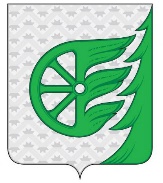 Контрольно-счетная комиссия городского округа город Шахунья Нижегородской областиПРИКАЗ  от   22 декабря 2022 г.                                                                                      № 18        В соответствии с  Федеральным законом от 07.02.2011 года № 6-ФЗ «Об общих принципах организации и деятельности контрольно-счетных органов субъектов Российской Федерации и муниципальных образований», Положением «О контрольно-счетной комиссии городского округа город Шахунья Нижегородской области», утвержденным решением Совета депутатов городского округа город Шахунья от 03.12.2021г. № 68-7, приказываю:  1. Утвердить план работы контрольно-счетной комиссии городского округа город Шахунья Нижегородской области на 2023 год.2.  Настоящий приказ вступает в силу с 1 января 2023 года.  3.  Контроль за исполнением настоящего приказа оставляю за собой.          Председатель контрольно-счетной комиссии                       Т.В. Кузнецова Утвержден    приказом контрольно-счетной комиссии городского округа город Шахунья Нижегородской областиот 22 декабря 2022 года № 18 План                                                                                                                                                                                                                                                                                                                                                                                                                                                                                                                                         работы контрольно-счётной комиссии городского округа город Шахунья Нижегородской области на 2023 год.Об утверждении плана работы контрольно-счетной комиссии городского округа город Шахунья Нижегородской области на 2023 год № п/пНаименование   мероприятияОбъект проверкиСрок проведения мероприятия1.Экспертно-аналитические мероприятия1.Экспертно-аналитические мероприятия1.Экспертно-аналитические мероприятия1.Экспертно-аналитические мероприятия1.1Экспертиза проекта решения «О внесении изменений в бюджет городского округа город Шахунья Нижегородской области на 2023 год и на плановый период 2024-2025 годов»Финансовое управление администрации городского округав течение 3 рабочих дней с момента поступления документов в КСК1.2Внешняя проверка годового отчета об исполнении бюджета городского округа город Шахунья Нижегородской области за 2022 год Финансовое управление 2 квартал1.3Мониторинг исполнения бюджета городского округа город Шахунья Нижегородской области за первый квартал 2023 годаФинансовое управление 2 квартал1.4Мониторинг исполнения бюджета городского округа город Шахунья Нижегородской области за первое полугодие 2023 годаФинансовое управление 3 квартал1.5Мониторинг исполнения бюджета городского округа город Шахунья Нижегородской области за девять месяцев 2023 годаФинансовое управление 4 квартал1.6Экспертиза и подготовка заключения на проект бюджета городского округа город Шахунья Нижегородской области на 2024 год и на плановый период 2025-2026 годовФинансовое управление 4 квартал1.7Экспертиза и подготовка заключений на проекты решений и иных нормативных актов по вопросам бюджетного законодательствав течение года2.Контрольные мероприятия2.Контрольные мероприятия2.Контрольные мероприятия2.1Внешняя проверка бюджетной отчетности за 2022 год Главные администраторы бюджетных средств (выборочно) 1 квартал2.3 Проверка законности и результативности использования средств бюджетов всех уровней, направленных в 2022-2023 годах (истекший период) на реализацию мероприятий муниципальной программы «Переселение граждан из аварийного жилищного фонда на территории городского округа город Шахунья Нижегородской области»Администрация городского округа город Шахунья Нижегородской области» 2 квартал 2.2Проверка законности и эффективности использования средств бюджетов всех уровней, направленных в 2022 году и истекшем периоде 2023 года на содержание объектов благоустройства и общественных  территорий городского округа город Шахунья Нижегородской области  Управление по работе с территориями и благоустройству администрации городского округа город Шахунья Нижегородской области3 квартал 3. Реализация материалов контрольных и экспертно-аналитических мероприятий 3. Реализация материалов контрольных и экспертно-аналитических мероприятий 3. Реализация материалов контрольных и экспертно-аналитических мероприятий 3. Реализация материалов контрольных и экспертно-аналитических мероприятий3.1Проведение рабочих совещаний с представителями объектов муниципального финансового контроля по результатам проведенных мероприятийв течение года по мере необходимости3.2Анализ информации о результатах выполнения предложений и рекомендаций, данных в заключениях, отчетах и информациях КСКв течение года3.3Направление представлений и предписаний по результатам проведения контрольных и экспертно-аналитических мероприятийв течение года3.4Контроль за принятием объектами финансового контроля мер по устранению выявленных КСК нарушений и недостатков, за исполнением представлений и предписаний.в течение года4.Организационная работа4.Организационная работа4.Организационная работа4.Организационная работа4.1Рассмотрение запросов и обращений по вопросам, входящим в компетенцию КСКв течение года4.2Подготовка отчета о работе контрольно-счетной комиссии за 2022 год1 квартал4.3Подготовка и утверждение плана работы контрольно-счетной комиссии на 2023 год4 квартал5.Правовое, методологическое обеспечение деятельности  5.Правовое, методологическое обеспечение деятельности  5.Правовое, методологическое обеспечение деятельности  5.Правовое, методологическое обеспечение деятельности  5.1Систематизация правовых актов и изучение документов в КСКв течение года5.2Изучение стандартов и методик внешнего муниципального финансового контроляв течение года5.3Изучение практического опыта работы контрольно-счетных органов Российской Федерациив течение года5.4 Организация и проведение мероприятий по повышению квалификации сотрудников КСКв течение года6.Взаимодействие с другими органами6.Взаимодействие с другими органами6.Взаимодействие с другими органами6.Взаимодействие с другими органами6.1Взаимодействие с контрольно-счетной палатой Нижегородской областив течение года6.2Взаимодействие с Шахунской городской прокуратурой Нижегородской областипо согласованию сторон6.3Взаимодействие с Управлением Федерального казначейства по Нижегородской областив течение года6.4Участие в работе Союза муниципальных контрольно-счетных органов Российской Федерациипо плану Союза МКСО6.5Участие в работе постоянно действующих комиссий Совета депутатов городского округа город Шахуньяв течение года6.6Участие в работе Совета депутатов городского округа город Шахуньяв течение года6.7Участие   в работе комиссий, рабочих групп, иных совещательных органов администрации городского округа город Шахуньяв течение года